PRÍSLOVKY                        Meno: ...........................................................1. Z viet vypíš všetky príslovky a krížikom v tabuľke označ, ako sa na     príslovku  pýtame:Včera  zvládli  hravo všetky úlohy. Auto zabočilo doľava. Večer sme šli domov. Číta zreteľne. Pomaly kráča ulicou. Vždy sa spolieha na vás. 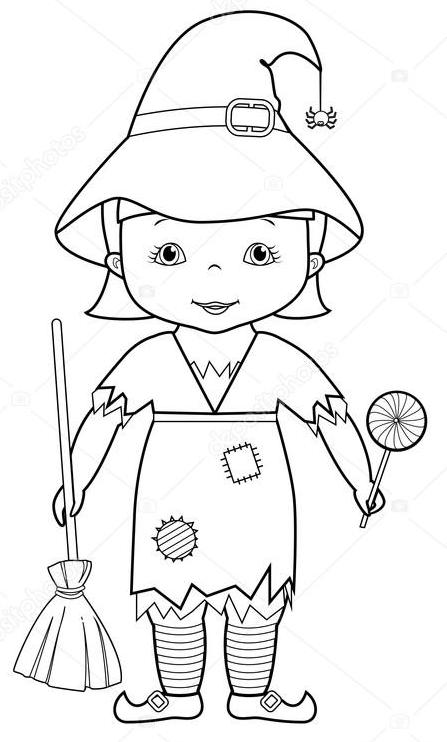 2.  Ktorá príslovka nepatrí do radu? Podčiarkni ju a pripíš  otázku:a/  dobre, rýchlo, bezpečne, všade, anglicky, šikovne, veselob/  hore, dnu, vľavo, uprostred, potom, vedľa, doma  c/  ráno, čestne, občas, najprv, niekedy, popoludní, zajtra3. Napíš k príslovkám príslovky opačného významu a pripíš otázku:   ľahko   -   ....................................................   vpredu  -  ..................................................... 4. V dvojiciach viet označ správne použitú príslovku (písmeno daj do 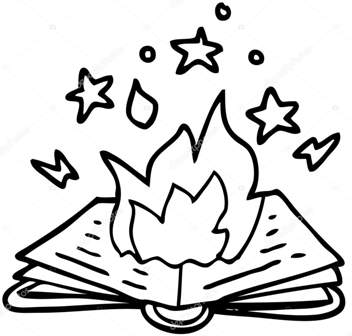       krúžku):      A    Hráme sa vonku.         B    Ideme vonku.       A    Hráme sa von.              B   Ideme von.                                    PríslovkaKde?Kedy?Ako?